Vás srdečně zve na přednášku, kterou proslovíPhDr. Karel  Kavičkačlen našeho klubua dlouholetý vedoucí Arcidiecézního archivu v Olomoucina téma:Bílkova Křížová cesta v děkanském a farním kostele Povýšení sv. Kříže v ProstějověPřednáška se bude konat ve výstavním sáleStátního okresního archivu v Prostějově, Třebízkého ulicev úterý, dne 15. listopadu 2016 v 17.00 hodinVšichni jsou srdečně zvániVýbor KHS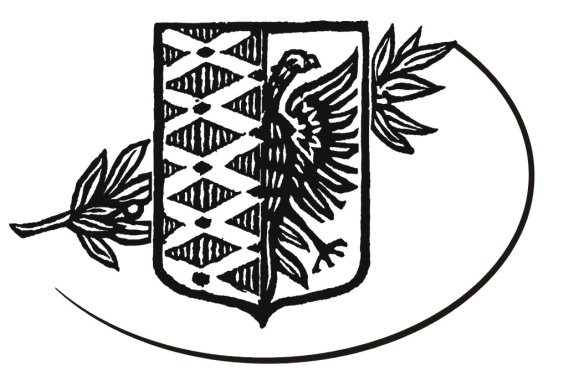 Klub historický a státovědnýKlub historický a státovědnýv Prostějověv Prostějově